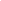 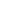 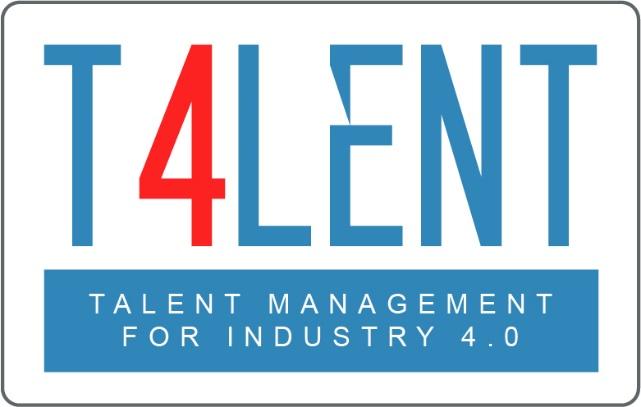 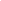 Schritt 01 - Warum tun Sie, was Sie tun? – Brainstorming von Werten und LeitprinzipienFühren Sie ein kurzes Brainstorming durch, indem Sie die folgende Frage für jede der unten genannten Gruppen beantworten.Schritt 02: Version eins Ihres Credos formulierenJetzt ist es an der Zeit, Ihre Ideen, Werte und Leitprinzipien kurz zu fassen und den ersten Entwurf Ihres Credos zu formulieren. Er wird all Ihre anschließenden Bemühungen im Bereich des Talentmanagements leiten.Um mehr zu erfahren, besuchen Sie unsere Projektwebsite t4lent.eu oder unser Facebook-Profil @t4lent.euWas sind Ihre allgemeinen Leitwerte und -prinzipien und die den Kunden, Mitarbeitern und der Gesellschaft gegenüber?Allgemein:Wert 01…Kunden:Wert 01…Mitarbeiter:Wert 01…GesellschaftWert 01…Schreiben Sie Ihr Credo auf. Versuchen Sie, kurze und präzise Sätze zu formulieren. Die Reihenfolge ist noch nicht so wichtig. Sie können sie später ändern. Konzentrieren Sie sich auf das, was für Ihr Unternehmen wichtig ist – was Sie leitet!Unsere Werte und PrinzipienWir…